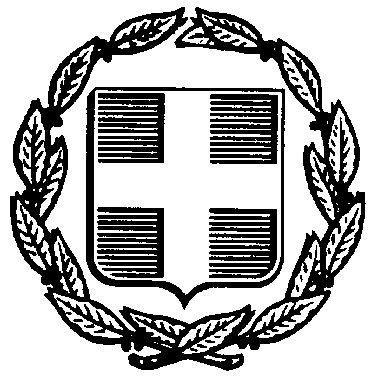 ΕΛΛΗΝΙΚΗ ΔΗΜΟΚΡΑΤΙΑ				                   ΕΞΑΙΡΕΤΙΚΑ ΕΠΕΙΓΟΝ		 ΥΠΟΥΡΓΕΙΟ ΠΑΙΔΕΙΑΣ, ΈΡΕΥΝΑΣ & ΘΡΗΣΚΕΥΜΑΤΩΝ  Δ/ΝΣΗ ΕΥΡΩΠΑΪΚΩΝ & ΔΙΕΘΝΩΝ ΘΕΜΑΤΩΝΤΜΗΜΑ ΔΙΕΘΝΩΝ ΣΧΕΣΕΩΝ		         Α. Παπανδρέου 37,                                                                                 Μαρούσι, 19.1.2016151 80 Μαρούσι                                                                              Αρ. Πρωτ.: ΦΣΕ 3/ 7577/ Η1Πληροφορίες: Αικ. Μπομπέτση  Τηλ. : 210 344 2378                                                  Προς :  1. Δ/νσεις Α’/θμιας & Β’/θμιας Εκπ/σηςΦαξ : 210 3442365                                                                    (Προς ενημέρωση όλων των σχολείων)e-mail: ampo@minedu.gov.gr	                                   2. Γραφεία Σχολικών Συμβούλων                                                                                                      (μέσω των Δ/νσεων)    			                                      Κοιν.: Περιφερειακές Διευθύνσεις ΕκπαίδευσηςΘέμα: Ανακοίνωση σεμιναρίων του προγράμματος Pestalozzi για το 2016  Σε συνέχεια των Α.Π.: ΦΣΕ 1/4364/Η1/14.1.2016 και Α.Π.: ΦΣΕ 2/4367/Η1/14.1.2016 της υπηρεσίας μας, σας πληροφορούμε ότι τα νεότερα επιμορφωτικά σεμινάρια που ανακοινώθηκαν από το Συμβούλιο της Ευρώπης στο πλαίσιο του προγράμματος Pestalozzi για το έτος 2016, για τα οποία έχει αρχίσει η διαδικασία υποβολής αιτήσεων από τους ενδιαφερομένους (http://programme-pestalozzi.ext.coe.int/registration), είναι τα εξής : Challenging learning (and teaching) encountersΠροθεσμία εγγραφής: 27-02-2016Χώρα διεξαγωγής: ΓερμανίαΓλώσσα εργασίας: ΓερμανικήΗμερομηνίες διεξαγωγής: 27-04-2016 ως 29-04-2016Competences for a culture of democracy Προθεσμία εγγραφής: 30-04-2016Χώρα διεξαγωγής: ΑνδόραΓλώσσα εργασίας: ΓαλλικήΗμερομηνίες διεξαγωγής: 6-07-2016 ως 8-07-2016Physical Education and Sport for Democracy and Human RightsΠροθεσμία εγγραφής: 30-04-2016Γλώσσα εργασίας: Κύρια γλώσσα του σεμιναρίου είναι η Αγγλική.Ενδέχεται να χρησιμοποιηθούν επίσης οι γλώσσες: Γερμανική, Γαλλική, Ρωσική, Ισπανική, για σύντομη επιμόρφωση. Δεν παρέχεται διερμηνεία.Χώρα διεξαγωγής: Ελλάδα (Αρχαία Ολυμπία)Ημερομηνίες διεξαγωγής: 15-08-2016 ως 27-08-2016From the remembrance of the Holocaust to the prevention of radicalisation and crimes against humanityΠροθεσμία εγγραφής: 01-06-2016Γλώσσα εργασίας: Αγγλική, ΓαλλικήΧώρα διεξαγωγής: Γαλλία (Στρασβούργο)Ημερομηνίες διεξαγωγής: 1-11-2016 ως 4-11-2016Strengthening education for democracyΠροθεσμία εγγραφής: 01-06-2016Γλώσσα εργασίας: Αγγλική, ΓαλλικήΧώρα διεξαγωγής: Γαλλία (Στρασβούργο)Ημερομηνίες διεξαγωγής: 18-10-2016 ως 21-10-2016“On the move”: Flight and migration in formal educationΠροθεσμία εγγραφής: 31-07-2016Γλώσσα εργασίας: ΑγγλικήΧώρα διεξαγωγής: ΑυστρίαΗμερομηνίες διεξαγωγής: 20-10-2016 ως 22-10-2016School based professional developmentΠροθεσμία εγγραφής: 31-07-2016Γλώσσα εργασίας: ΑγγλικήΧώρα διεξαγωγής: ΛετονίαΗμερομηνίες διεξαγωγής: 4-10-2016 ως 7-10-2016How to develop an inclusive school culture for supporting cooperation and participation competencies? Προθεσμία εγγραφής: 15-08-2016Γλώσσα εργασίας: ΑγγλικήΧώρα διεξαγωγής: ΕσθονίαΗμερομηνίες διεξαγωγής: 24-10-2016 ως 28-10-2016Active learning strategies for the development of functional literacyΠροθεσμία εγγραφής: 10-09-2016Γλώσσα εργασίας: Ρωσική, ΑγγλικήΧώρα διεξαγωγής: ΛευκορωσίαΗμερομηνίες διεξαγωγής: 15-11-2016 ως 17-11-2016Παρακαλούνται οι ενδιαφερόμενοι, για την αποφυγή λαθών, πριν τη συμπλήρωση και υποβολή της αίτησής τους, να διαβάσουν με προσοχή τη σχετική προκήρυξη της υπηρεσίας μας καθώς και τις οδηγίες που παρέχονται στην ιστοσελίδα του προγράμματος Pestalozzi (http://programme-pestalozzi.ext.coe.int/).Σημείωση: Το Συμβούλιο της Ευρώπης ενδέχεται να τροποποιήσει ορισμένες από τις ημερομηνίες διεξαγωγής σεμιναρίων ή άλλα στοιχεία που αφορούν τις επιμορφωτικές δραστηριότητες Pestalozzi, χωρίς προηγούμενη σχετική ενημέρωση των Εθνικών Φορέων (Υπ. Παιδείας).Επιπλέον, ο κατάλογος με τις επιμορφωτικές δραστηριότητες Pestalozzi ανανεώνεται.Για τους παραπάνω λόγους, συνιστάται στους ενδιαφερομένους να επισκέπτονται τακτικά τη σχετική ιστοσελίδα του προγράμματος.                               Η ΑΝΑΠΛΗΡΩΤΡΙΑ ΠΡΟΪΣΤΑΜΕΝΗ                                             ΤΗΣ ΔΙΕΥΘΥΝΣΗΣ                                                                                                    ΜΑΓΔΑΛΗΝΗ ΤΡΑΝΤΑΛΛΙΔΗΕσωτ. διανομή: Δ/νση Ευρ. & Διεθνών Θεμάτων